The dissertation title is your first opportunity to let the reader know what your dissertation is about. Only few words to highlight the purpose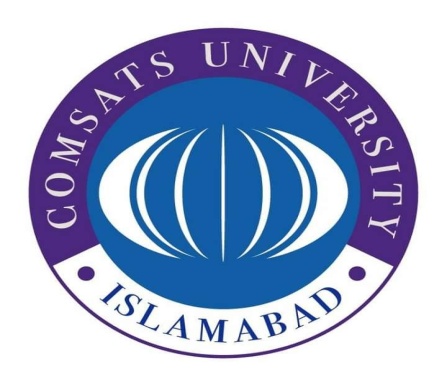 ByAbdullah ArshadCIIT/SP18-PMS-005/ISBPhD ThesisInManagement Sciences COMSATS University IslamabadIslamabad Campus - Pakistan Spring, 2019   COMSATS University Islamabad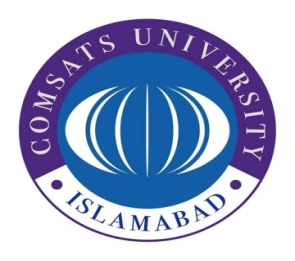 The dissertation title is your first opportunity to let the reader know what your dissertation is about. Only few words to highlight the purposeA Thesis presented to COMSATS University IslamabadIn partiall fullfilment Of the requirement of the degree of PhD (Management Sciences)ByAbdullah ArshadCIIT/SP18-PMS-005/ISB Spring, 2019The dissertation title is your first opportunity to let the reader know what your dissertation is about. Only few words to highlight the purposeA Post Graduate thesis submitted to the department of Management Sciences as partial fulfillment of the requirement for the award of Degree of PhD in Management Sciences. SupervisorProf. Dr. Abdul MateenAssistant ProfessorDepartment of Management SciencesCOMSATS University IslamabadCo-SupervisorProf. Dr. Abdul MateenAssistant ProfessorDepartment of Management SciencesCOMSATS University IslamabadCertificate of ApprovalThis is to certify that research work presented in this thesis, entitled “Measurement of Banks Efficiency in Emerging Economies” was concluded by Abdul Qayyum bearing Registration No. CIIT/SP12-PMS-001/ISB, under the supervision of Prof. Dr. Khalid Riaz. No part of this thesis has been submitted anywhere else for any other degree. This thesis is submitted to the Department of Management Sciences, COMSATS University Islamabad in the partial fulfillment of the requirement for the degree of Doctor of Philosophy in the field of Management Sciences.Student Name: Abdul Qayyum			Signature: __________________    Examination Committee: Author’s DeclarationI, Abdullah Arshad, bearing registration No. CIIT/ SP18-PMS-005/ISB, hereby state that my thesis titled “The dissertation title is your first opportunity to let the reader know what your dissertation is about. Only few words to highlight the purpose” is my own work and has not been submitted previously by me for taking any degree from this university i.e. COMSATS University Islamabad or anywhere else in the country/world.At any time if my statement is found to be incorrect even after I graduate the University has the right to withdraw my PhD degree.  Date: _____________________ 				_____________________Abdullah Arshad
CIIT/SP18-PMS-005/ISBPlagiarism UndertakingI solemnly declare that research work presented in the thesis titled “The dissertation title is your first opportunity to let the reader know what your dissertation is about. Only few words to highlight the purpose” is solely my research work with no significant contribution from any other person. Small contribution or help wherever taken has been duly acknowledge and that complete thesis has been written by me.I understand the zero-tolerance policy of HEC and COMSATS University Islamabad towards plagiarism. Therefore, I as an author of the above titled thesis declare that no portion of my thesis has been plagiarized and any material used as reference is properly referred / cited.I undertake if I am found guilty of any formal plagiarism in the above titled thesis even after award of PhD Degree, the University reserves the right to withdraw/revoke my PhD degree and that HEC and the university has the right to publish my name on the HEC/University website on which names of students are placed who submitted plagiarized thesis.  Date: _____________________ 				_____________________Abdullah Arshad
CIIT/SP18-PMS-005/ISBCertificateIt is certified that Abdullah Arshad, bearing Registration No. CIIT/ SP18-PMS-005/ISB, has carried out all the work related to this thesis under my supervision at the Department of Management Sciences, COMSATS University Islamabad and the work fulfills the requirement for award of PhD degree. Date: ___________________  Supervisor: ______________________ Prof. Dr. Abdul MateenAssistant ProfessorDepartment of Management SciencesCOMSATS University Islamabad  In-charge/Head of Department:______________________ Department of Management SciencesCOMSATS University, IslamabadDEDICATIONThis research work is dedicated to ……………………………………………………………………………………………………………………………………………………………………………………………………………………….ACKNOWLEDGEMENTS First of all, …………………………………………………………………………………………………………………………………………………………………………………………………………………………………….. Abdullah Arshad CIIT/SP18-PMS-005/ISBList of PublicationsArshad, A. (2019). Title, Journal of Management, 8(12), 114. https://doi.org/10.3390/bs8120114ABSTRACTThe dissertation title is your first opportunity to let the reader know what your dissertation is about. Only few words to highlight the purposeAbstracts should give a pertinent overview of the work. We strongly encourage authors to use the following style of structured abstracts, but without headings: 1) Background: Place the question addressed in a broad context and highlight the purpose of the study; 2) Methods: Describe briefly the main methods or treatments applied; 3) Results: Summarize the article's main findings; and 4) Conclusions: Indicate the main conclusions or interpretations. The abstract should be an objective representation of the article, it must not contain results which are not presented and substantiated in the main text and should not exaggerate the main conclusions.Keywords: Informal learning activities, Perceptions of performance appraisal quality, HRM system strength, Knowledge sharing, Reflection, Innovative behaviorTABLE OF CONTENTSLIST OF FIGURES                                                                       LIST OF TABLESLIST OF ABBREVIATIONSCHAPTER 1INTRODUCTIONOverview of the ChapterThis chapter provides the foundation of this proposal by presenting a general introduction of the study (Section 1.2). It includes the background of the problem (Section 1.3), problem statement (Section 1.4), and purpose of the study (Section 1.5). The research aims, methods, objectives and questions are outlined in Section 1.6. The significance of the study is explained in Section 1.7 and theoretical framework is presented in Section 1.8.  Section 1.9 provides summary of the thesis structure and organization. The terms are defined in Section 1.10 and Section 1.11 presents a summary of this chapter.Introduction of the StudyIt establishes the scope, context, and significance of the research being conducted by summarizing current understanding and background information about the topic, stating the purpose of the work in the form of the research problem supported by a hypothesis or a set of questions, explaining briefly the methodological...Background of the ProblemThe background information should indicate the root of the problem being studied, appropriate context of the problem in relation to theory, research, and/or practice, its scope, and the extent to which previous studies have successfully investigated the problem, noting, in particular, where gaps exist that your study ...Problem StatementA problem statement is a concise description of an issue to be addressed or a condition to be improved upon. ... A simple and well-defined problem statement will be used by the project team to understand the problem and work toward developing a solution.Purpose of the StudyThe Purpose of the Study statement helps the subject assess the importance of the study relative to individual values. ... For example, “the purpose of this study is to compare the effectiveness of exercise A to exercise B as a method that can be used to increase quadriceps muscle” is acceptable.Research Aims, Methods, Objectives and Research QuestionsResearch AimsIt is often useful to consider your research questions in terms of aim(s) and objectives. The aim of the work, i.e. the overall purpose of the study, should be clearly and concisely defined. Aims: ... Address the long-term project outcomes, i.e. they should reflect the aspirations and expectations of the research topic.Research QuestionsA research question is the fundamental core of a research project, study, or review of literature. It focuses the study, determines the methodology, and guides all stages of inquiry, analysis, and reporting.Research ObjectivesIn general, research objectives describe what we expect to achieve by a project. ... Research objectives may be linked with a hypothesis or used as a statement of purpose in a study that does not have a hypothesis. Significance of the Study Write the significance of the study by looking into the general contribution of your study, such as its importance to society as a whole, then proceed downwards—towards its contribution to individuals and that may include yourself as a ……………CHAPTER 2LITERATURE REVIEWIntroductionChapter 1 describes in detail the background to the problem being examined in this thesis and sets out the study aims and objectives. This chapter addresses the first research objective and provides the theoretical basis for the study. It covers the review of literature for ………………………… Theoretical Orientation for the StudyMany studies demonstrate that there is a positive relationship between ABC ad XYZ …………Theory 1In addition to ABC practices or system approach the theory of stakeholder theory, planned behavior, theory of reasoned action, social exchange theory, ……………Theory 2In addition to ABC practices or system approach the theory of stakeholder theory, planned behavior, theory of reasoned action, social exchange theory, ……………Definition of Human Resource DevelopmentA literature review or narrative review is a type of review article. A literature review is a scholarly paper, which includes the current knowledge including substantive findings, as well as theoretical and methodological contributions to a particular topic…... Dimension 1In addition to ABC practices or system approach the theory of stakeholder theory, planned behavior, theory of reasoned action, social exchange theory, ……………Dimension 2In addition to ABC practices or system approach the theory of stakeholder theory, planned behavior, theory of reasoned action, social exchange theory, ……………Definition of Variable 2A literature review or narrative review is a type of review article. A literature review is a scholarly paper, which includes the current knowledge including substantive findings, as well as theoretical and methodological contributions to a particular topic…... Dimension 1 of Variable 2In addition to ABC practices or system approach the theory of stakeholder theory, planned behavior, theory of reasoned action, social exchange theory, ……………Dimension 2 of Variable 2In addition to ABC practices or system approach the theory of stakeholder theory, planned behavior, theory of reasoned action, social exchange theory, ……………Theoretical FrameworkThe theoretical framework is the structure that can hold or support a theory of a research study. The theoretical framework introduces and describes the theory that explains why the research problem under study exists.Conceptual ModelA conceptual model is a representation of a system, made of the composition of concepts which are used to help people know, understand, or simulate a subject the model represents.Hypothesis DevelopmentThe hypothesis is directly related to a theory but contains operationally defined variables and is in testable form. Hypotheses allow us to determine, through research, if our theory is correct………..Hypothesis 1The hypothesis is directly related to a theory but contains operationally defined variables and is in testable form. Hypotheses allow us to determine, through research, if our theory is correct……….. Therefore, we hypothesize that:Hypothesis 1: There is a direct, positive and significant relationship between ABC and XYZ.Hypothesis 2The hypothesis is directly related to a theory but contains operationally defined variables and is in testable form. Hypotheses allow us to determine, through research, if our theory is correct………..Therefore, we hypothesize that:Hypothesis 2: There is a direct, positive and significant relationship between ABC and XYZ.CHAPTER 3RESEARCH METHODOLOGYIntroductionThe research design enables the researcher to logically and unambiguously address the problem statement through evidences. It is the logical and coherent integration of different components of study to ensure that the research problem is addressed affectively. It is a snapshot of activities like collection, measurement, analysis and reporting …………………………..Research MethodologyThe relationships between the constructs are causal and the idea has been conceived in a process model. This study is …………………..Research Philosophy/ParadigmThe research paradigm is a set of beliefs and views that provide guidance to researcher or an investigation (Guba & Lincoln, 1994). It is human construction or principles that transact the researcher’s view about inquiry and results (Denzin & Lincoln, 2000). It defines the research philosophical orientation ……………………Research ApproachAn approach to research is conscious scientific reasoning and different approaches are attached to different viewpoints/philosophies (Saunders et al., 2009). The two approaches namely; inductive and deductive are used in research for acquisition of new knowledge (Hyde, 2000). The third approach neither follows the pattern of pure deduction nor the pure induction and called abductive approach and considered as great advancement in science (Taylor et al., 2002). The decision at this level is strongly influenced by the decision made earlier while deciding objective, aim and limitation…………………Methodological ChoicesThe research choices include mono method, mixed method or multi-method. When using the single method, the choices could be quantitative or qualitative………………………………….Research StrategyThe research strategy is the researcher plans to conduct the research. The researcher can select from different approaches while making strategy. The available choices are case study research ……………………….Time HorizonIt is basically related to time for the research study in which the project is intended to complete. In literature two types of time framework were specified; the cross-sectional and the longitudinal study (Bryman, 2012)…………….The purpose of the ResearchThe purpose of this research is explanatory and is undertaken to explore the relationship between variable……………………..Data Collection and Data AnalysisThe methodological approach guides the researcher about the data collection and analysis (Bryman, 2012). Reliability and Validity of the collected data at this stage contributes significantly to the study (Saunders et al., 2009). The decision regarding best fit of data and analysis is critical for research. Despite of approach used to collect the data, it is categorized in two types; primary and secondary data. In current study we have collected the primary data through self-administered questionnaire………………..Industry SettingIndustry refers to the commercial production and sale of goods. Industrial companies make tangible items to sell to the public, government or other entities. They create products where no product existed through manufacturing processes………….PopulationA population is the number of living things that live together in the same place. A city's population is the number of people living in that city. These people are called inhabitants or residents………………….SamplingSampling is a process used in statistical analysis in which a predetermined number of observations are taken from a larger population. The methodology used to sample from a larger population depends on the type of analysis being performed but may include simple random sampling or systematic sampling…………..Measurement and ScalesThe study used self-administered questionnaire to test the impact of ABC onXYZ……………………………………………….Dependent Variable 1111The scale consists of 4-item which measures the extent to which …………………Dependent Variable 1111The scale consists of 4-item which measures the extent to which …………………Other VariablesssssssssThe scale consists of 4-item which measures the extent to which …………………Data CollectionData collection is the process of gathering and measuring information on variables of interest, in an established systematic fashion that enables one to answer stated research questions, test hypotheses, and evaluate outcomes…………..Data AnalysisData analysis is a process of inspecting, cleansing, transforming, and modeling data with the goal of discovering useful information, informing conclusions, and supporting decision-making………….Structural Equation ModelingStructural equation modeling is a form of causal modeling that includes a diverse set of mathematical models, computer algorithms, and statistical methods that fit networks of constructs to data. SEM includes confirmatory factor analysis, path analysis, partial least squares path modeling, and latent growth modeling…………CHAPTER 4DATA ANALYSISIntroductionThe objective of the current study was to explore the relationship between ……………………………………………………………………………………………………………………………………………. Evaluation of Underlying Assumptions of Multivariate DataThis section will explain the scrutiny of data with respect to missing value, collinearity, heteroscedasticity and common method variance.Missing Value………………………………………………………………………………………………………………………………………………………………………………………………………………………………………………………………………………………………………………………….Collinearity …………………………………………………………………………………………………………………………………………………………………………………………………………………………………………………………………………………………………………………………..Heteroscedasticity ………………………………………………………………………………………………………………………………………………………………………………………………………………………………………………………………………………………………………………………….. Common Method Variance…………………………………………………………………………………………………………………………………………………………………………………………………………………………………………………………………………………………………………………………..Respondents profile………………………………………………………………………………………………………………………………………………………………………………………………………………………………………………………………………………………………………………………….  CHAPTER 5DISCUSSIONSummary……………………………………………………………………………………………………………………………………………………………………………………………………………………………………………...Research Design……………………………………………………………………………………………………………………………………………………………………………………………………………………………………………...Discussion……………………………………………………………………………………………………………………………………………………………………………………………………………………………………………...Theoretical contributions……………………………………………………………………………………………………………………………………………………………………………………………………………………………………………...Practical Implications……………………………………………………………………………………………………………………………………………………………………………………………………………………………………………...Limitations and Future Directions……………………………………………………………………………………………………………………………………………………………………………………………………………………………………………..............................................................................................................  Concluding Remarks……………………………………………………………………………………………………………………………………………………………………………………………………………………………………………....REFERENCES (APA Style)Aalbers, R., Dolfsma, W., & Koppius, O. (2014). Rich Ties and Innovative Knowledge Transfer within Baluch, A. M. (2017). Employee perceptions of HRM and well-being in nonprofit organizations: unpacking the unintended. The International Journal of Human Resource Management, 28(14), 1912-1937. Chaudary, I. A., & Imran, S. (2012). Listening to Unheard Voices: Professional Development Reforms for Pakistani Tertiary Teachers. Australian Journal of Teacher Education, 37(2), 88-98. Chen, D., & Wang, Z. (2014). The effects of human resource attributions on employee outcomes during organizational change. Social Behavior and Personality: an international journal, 42(9), 1431-1443.Deepa, M. E., Palaniswamy, D. R., & Kuppusamy, D. S. (2014). Effect of Performance Appraisal System in Organizational Commitment, Job Satisfaction and Productivity. Contemporary Management Research, 8(1), 72 - 82. Edgar, F., & Geare, A. (2009). Inside the “black box” and “HRM”. International Journal of Manpower, 30(3), 220-236.F. Hair Jr, J., Sarstedt, M., Hopkins, L., & G. Kuppelwieser, V. (2014). Partial least squares structural equation modeling (PLS-SEM) An emerging tool in business research. European Business Review, 26(2), 106-121.Annexure-IAnnexure-IINameRegistration NumberAbdullah ArshadCIIT/SP18-PMS-005/ISBExternal Examiner 1:External Examiner 2:Prof. Dr. Usman MustafaPakistan Institute of Development Economics (PIDE), IslamabadProf. Dr. Muhammad Ayub SiddiquiFAST National University of Computer and Emerging SciencesSector H-11/4 IslamabadDr. Aamer WaheedSupervisorDepartment of EconomicsCOMSATS University IslamabadDr. Samina NawabChairpersonDepartment of Management SciencesCOMSATS University IslamabadWah Campus Prof. Dr. Khalid Riaz DeanFaculty of Business AdministrationCOMSATS University Islamabad1.Introduction ……………………………………………………...Introduction ……………………………………………………...Introduction ……………………………………………………...011.1.Overview of the Chapter ……………………..………….Overview of the Chapter ……………………..………….021.2.Introduction of the Study ……………………..…………Introduction of the Study ……………………..…………021.3.Background of the Problem ………………..……………Background of the Problem ………………..……………081.4.Problem Statement ………………………..……………..Problem Statement ………………………..……………..131.5.Purpose of the Study ……………...……………..………Purpose of the Study ……………...……………..………161.6.Research Aims, Methods, Objectives and Research Questions…………………………………………………Research Aims, Methods, Objectives and Research Questions…………………………………………………181.6.1.Research Aims …………………….………….181.6.2.Research Objectives ……………………….….191.6.3.Research Questions …………………………..201.7.Significance of the Study ………………………..………Significance of the Study ………………………..………212.Literature Review ……………………………………………..Literature Review ……………………………………………..Literature Review ……………………………………………..222.1.Introduction …………………………………………….Introduction …………………………………………….232.2.Theoretical Orientation for the Study ….………………Theoretical Orientation for the Study ….………………242.2.1.Theory 1 …………………………..………….252.2.2.Theory 2 …………………………..………….272.3.Definition of Dependent Variable ……………………...Definition of Dependent Variable ……………………...292.3.1.Dimension 1 of Dependent Variable ………….352.3.2.Dimension 2 of Dependent Variable ………….402.4.Definition of Independent Variable ……………………...Definition of Independent Variable ……………………...452.4.1.Dimension 1 of Dependent Variable ………….502.4.2.Dimension 2 of Dependent Variable ………….532.5.Definition of Other Variables ……………………............Definition of Other Variables ……………………............582.5.1.Dimension 1 of Other Variable 1 …………….632.5.2.Dimension 2 of Other Variable 1 …………….682.6.Theoretical Framework …………………………..……...Theoretical Framework …………………………..……...752.7.Conceptual Model ……………………………..………...Conceptual Model ……………………………..………...772.8.Hypotheses Development …………………………….…Hypotheses Development …………………………….…802.8.1.Hypothesis 1 ……………………….…….…....832.8.2.Hypothesis 2 ……………………….…….…....853.Research Methodology ………………………………………….Research Methodology ………………………………………….Research Methodology ………………………………………….903.1.Introduction …………………………………………….Introduction …………………………………………….913.2.Research Methodology …………………………………Research Methodology …………………………………923.2.1.Research Philosophy …………………………933.2.2.Research Approach ………………………….943.2.3.Methodological Choices …………………….953.2.4.Research Strategy ……………………………963.2.5.Time Horizon …………………..…………...973.2.6.The Purpose of the Research ……………..…983.2.7.Data Collection and Data Analysis ………….993.3.Industry Setting ………………………………………...Industry Setting ………………………………………...1003.4.Population ……………………………………………...Population ……………………………………………...1033.5.Sampling ……………………………………………….Sampling ……………………………………………….1073.6.Measurement and Scales ……………………………….Measurement and Scales ……………………………….1123.6.1.Dependent Variable ………..….……..………1133.6.2.Independent Variable ………………………..1153.6.3.Other Variables …………………………….…1173.7.Data Collection …………………………...……………...Data Collection …………………………...……………...1193.8.Data Analysis ……………………….………………….Data Analysis ……………………….………………….1213.8.1.Structural Equation Modeling (SEM) ……..….1254Data Analysis …………………………………………………….Data Analysis …………………………………………………….Data Analysis …………………………………………………….1414.1.Introduction……..……………………………………….Introduction……..……………………………………….1424.2.Evaluation of Underlying Assumptions of Multivariate Data……………………………………………………….Evaluation of Underlying Assumptions of Multivariate Data……………………………………………………….1424.2.1.Missing Value…..…………………………….1424.2.2.Collinearity ………………….……………….1434.2.3.Heteroscedasticity…………………..……….1434.2.4.Common Method Variance ………….……….1434.3.Respondents Profile ……………………..………………Respondents Profile ……………………..………………1444.4.Descriptive Statistics and Reliability of Measures …..….Descriptive Statistics and Reliability of Measures …..….1464.5.Graphical Representation of Descriptive Statistics …….Graphical Representation of Descriptive Statistics …….1484.6.Structural Equation Modeling ………….……………….Structural Equation Modeling ………….……………….1484.7.Measurement Model ………………….…………………Measurement Model ………………….…………………1484.7.1.Internal Consistency Reliability ……………...1484.7.2.Composite Reliability ………….…………….1494.7.3.Convergent Validity ………………………….1494.8.Structural Model ……………………………………….Structural Model ……………………………………….1594.8.1.Main Effect ………………………………….1594.8.2.Mediating Effect …………………………….1624.8.3.Moderating Effect …………………………….1664.8.4.Interaction ……………………………………1684.10.Control Variables ………………...………………………Control Variables ………………...………………………1764.11.Summary………….………………………………………Summary………….………………………………………1765.Discussion ………………………………………………………...Discussion ………………………………………………………...Discussion ………………………………………………………...1785.1.Summary ……………………...………………………….Summary ……………………...………………………….1795.1.1.Research Design ……………..……………….1795.1.2.Population and Sample……….……………….1805.1.3.Instrumentation ……………….………………1815.1.4.Scale Reliability ……………….……………...1815.2.Findings …………………………..……………………...Findings …………………………..……………………...1815.3.Discussions ………………………...…………………….Discussions ………………………...…………………….1845.4.Theoretical Contributions ……………………..…………Theoretical Contributions ……………………..…………1885.5.Practical Implications …………………...……………….Practical Implications …………………...……………….1895.6.Limitations and Future Directions ……………………….Limitations and Future Directions ……………………….1905.7.Concluding Remarks …………………………………...Concluding Remarks …………………………………...191References …………………………………………………………...References …………………………………………………………...References …………………………………………………………...References …………………………………………………………...193Annexure-I: Questionnaire…………………………………………Annexure-I: Questionnaire…………………………………………Annexure-I: Questionnaire…………………………………………Annexure-I: Questionnaire…………………………………………224Annexure-II: Graphical representation of Constructs.…………...Annexure-II: Graphical representation of Constructs.…………...Annexure-II: Graphical representation of Constructs.…………...Annexure-II: Graphical representation of Constructs.…………...230Fig 1.1.Conceptual Model…………….………………………….36Fig 2.1.Conceptual Model…………….………………………….37Fig 2.2.Conceptual Model…………….………………………….45Table 2.1.Summary of Research Process ………………………….15Table 2.2.Summary of Responses (case wise) ………………….…12Table 2.3.Features of Reflective Measurement Models ……….......14Table 3.5.Guiding principles for structural model evaluation...……19AMOSAnalysis of Moment StructuresCOCompetenceCSConsensusCTConsistencyDIDistinctivenessHECHigher Education Commission of PakistanHEIsHigher Education Institutes/UniversitiesHRHuman Resource